附件22022年“学业规划指导”专题报名表省           市           县                                                           年       月       日参训单位参训单位开班时间开班时间参训人数参训人数通讯地址通讯地址邮  编邮  编负责人姓  名部  门部  门负责人职  务电  话电  话负责人手  机邮  箱邮  箱联系人姓  名部  门部  门联系人职  务电  话电  话联系人手  机邮  箱邮  箱单位（部门）意见单位（部门）意见单位（部门）意见单位（部门）意见单位（部门）意见单位（部门）意见单位盖章                                                  年    月    日 单位盖章                                                  年    月    日 单位盖章                                                  年    月    日 单位盖章                                                  年    月    日 单位盖章                                                  年    月    日 单位盖章                                                  年    月    日 汇款信息收款单位：中国教育学会开户银行：中国工商银行北京长安支行账　　号：9558850200000846068请在汇款时说明：“学业规划指导”专题培训收款单位：中国教育学会开户银行：中国工商银行北京长安支行账　　号：9558850200000846068请在汇款时说明：“学业规划指导”专题培训开票信息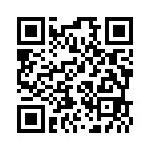 